ДЕТКА, БРОСЬ СИГАРЕТКУ!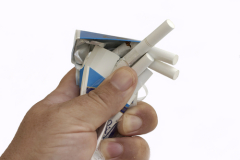                           Пробовал разок ты закурить.                      Вошло в привычку, а назад дороги нет!    А многим людям невозможно с этим жить.       Курение наносит тяжкий вред!              А ведь здоровьем каждый дорожит.          Кому проблемы лишние нужны?           Ведь надо жить, любить, творить.Зачем тебе курение, скажи?                                                                   Ты думаешь, что бросить так легко?                                                                   Ты заблуждаешься и очень глубоко!                                                                         А ведь здоровье никогда ты не вернешь.                                                                  Подумай, для чего же ты живешь?...Третий четверг ноября - «Всемирный день отказа от курения»Советы тем, кто решил самостоятельно бросить курить:СОВЕТ 1  Будьте позитивны!Воспринимайте себя некурящим человеком, а не бывшим курильщиком.Фиксируйте время, когда вы курили или хотели закурить, но при этом воздержались.Думайте о чем угодно, кроме желания затянуться сигаретой (о близких людях, о приятных моментах)Давайте себе позитивные установки: «Я бросаю курить!»СОВЕТ 2  Воля и контрольВыкуривайте только половину сигареты.Не покупайте сигареты блоками. Пока не кончится пачка, не покупайте другую.Старайтесь как можно дольше оттягивать момент закуривания.Откажитесь от курения на один день, завтра – еще на один, послезавтра – еще  и т.д.Уберите из комнаты все предметы, напоминающие о курении (пепельницы, зажигалки)СОВЕТ 3  Избегайте соблазнов и стимуляторовАлкоголь и кофе вызывают сильное желание закурить. Пейте кофе без кофеина, воду, сок.Держите под рукой жевательную резинку.Чаще находитесь в местах, где курить запрещено (театры, музеи, выставки)Найдите себе партнера, с которым вместе легче будет бросить курить.СОВЕТ 4  Диета и спорт Физическая активность помогает справиться не только со стрессом, но и приобрести хорошую форму. Занимайтесь спортом, новым хобби, встречайтесь с друзьями.Ешьте разумно, не злоупотребляйте, держите под рукой свежие овощи и фрукты.СОВЕТ  5 Поощряйте себяЗаранее отметьте дату, когда вы хотите бросить курить. Можно приурочить ее к какому-нибудь событию (отпуск, день рождения и т.д.)Как только вы бросите курить,  сразу заметите пополнение личного бюджета. Используйте эти деньги, чтобы побаловать себя.Хвалите и поощряйте себя за сокращение моментов вызывающих желание закурить: «Я молодец!»СОВЕТ 6  Не паникуйте!В процессе отказа от курения возможны моменты, когда вам захочется махнуть на все рукой. Помните,  вы не одиноки!Срывы случаются, поэтому не отчаивайтесь.  Используйте полученный опыт, чтобы избежать ошибок в следующий раз.